englishVamos nos preparar para assistir a uma história!1. Primeiro, observe as figuras e ligue cada imagem ao seu nome.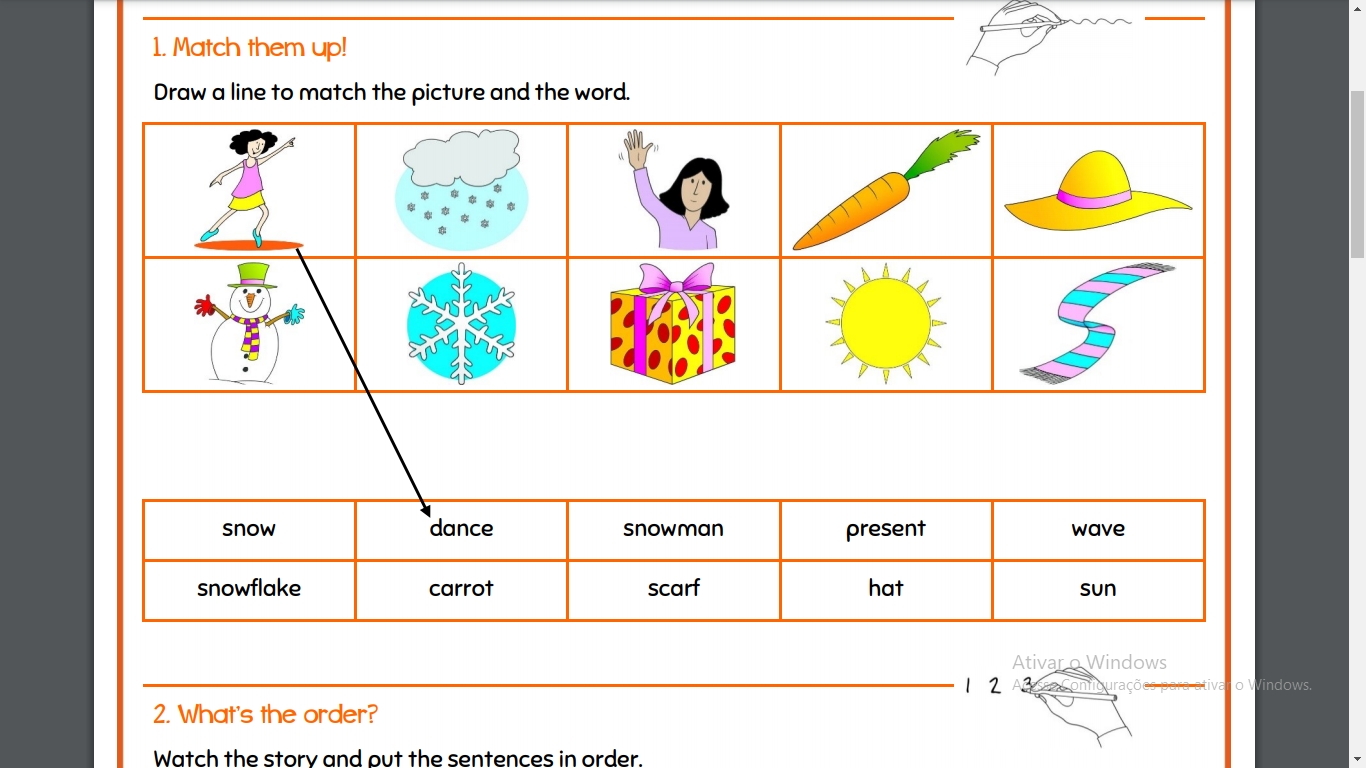 2. Encontre as palavras do exercício 1 no caça-palavras abaixo: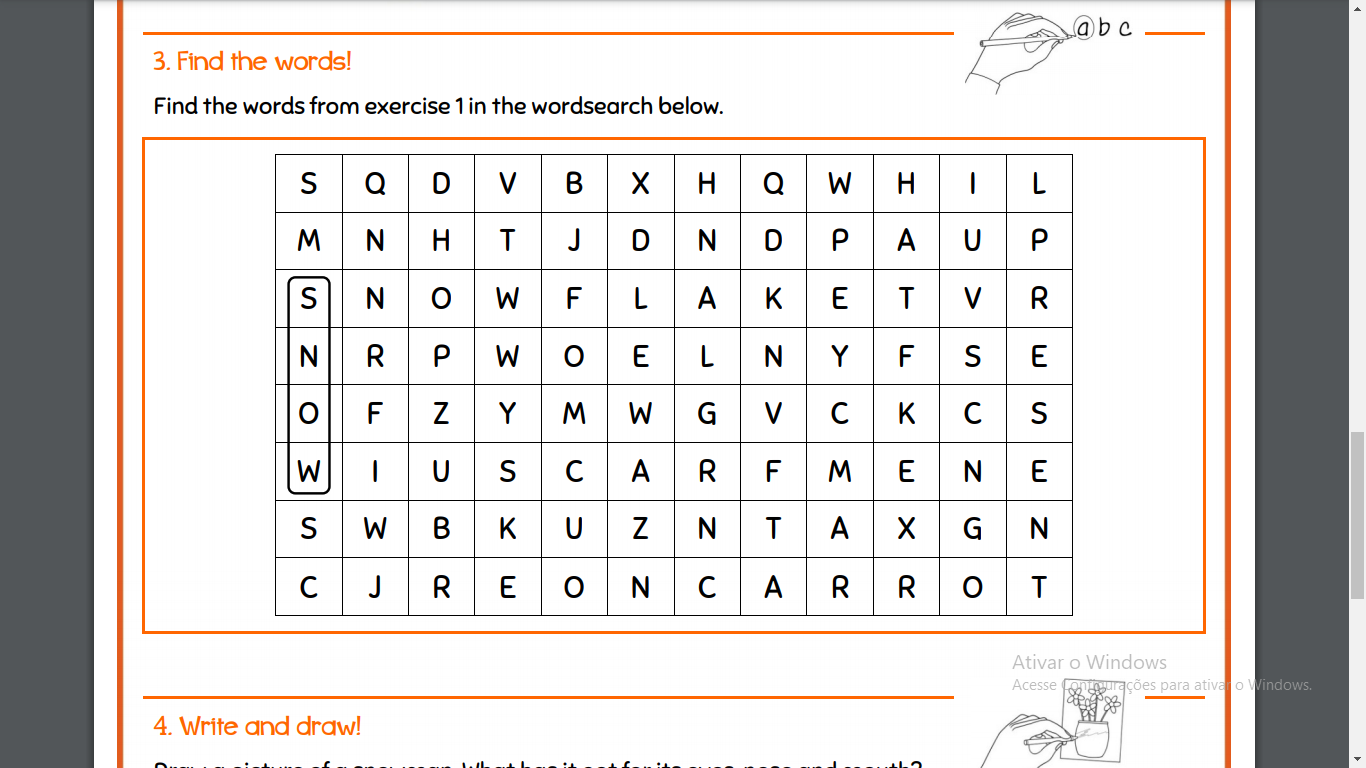 
3. Assista ao vídeo com a história do SNOWMAN pelo link abaixo.https://learnenglishkids.britishcouncil.org/short-stories/the-snowman